Anleitung für das Braillebild: Traktor5 Zeilen mit bis zu 25 FormenTraktoren als ErntehelferHast du schon einmal einen knatternden Traktor gehört und dich über seine ohrenbetäubenden Geräusche und den intensiven Abgasgeruch gewundert? Diesen Vehikeln begegnet man eher in ländlichen Regionen, wo sie auf jedem Bauernhof zu finden sind.Unser Bild zeigt einen Traktor von der Seite. Er fährt nach links und zieht einen Hänger hinter sich her. Wenn man das Bild von links ertastet, erkennt man zuerst das kleine Rad vorn, dann das große Rad hinten, welche an der Karosserie angebracht sind. Darüber befindet sich die Kabine, in der ein Bauer sitzen könnte (natürlich könnte es auch eine Bäuerin sein). Vorn auf der Karosserie befindet sich ein Auspuffrohr. Hänger und Traktor sind durch eine Anhängerkupplung miteinander verbunden. Weil Traktoren Zugmaschinen sind, können sie tonnenschwere Lasten auf einem Hänger transportieren.Vervollständige dein Traktorbild: Wer fährt den Traktor und was hat er geladen? Wie wäre es, wenn du noch einen weiteren Anhänger nach deinen Vorstellungen braillst?So geht’sTippe die Zeichen mit Hilfe der folgenden Anleitung auf der Punktschriftmaschine. Zwei oder drei Großbuchstaben wie zum Beispiel „AU“ oder „SCH“ sind Kürzungen. Alle Zeichen findest du in unserem Alphabet.2mal Leerzeichen, Bindestrich, 2mal Leerzeichen, s, q, 
Punkte 1,2,4,5,6, SCH2mal Leerzeichen, Vollzeichen, 2mal Leerzeichen, l, v, Zahlenzeichen, Punkte 4,5,6Leerzeichen, s, 3mal c, a, AU, ST, g, Punkte 1,2,3,5,6, Satzpunkt, 
2mal Leerzeichen, p, 10mal c, CHPunkte 3,5,6, g, Punkte 2,3,6, 3mal Bindestrich, Vollzeichen, Leerzeichen, Doppelpunkt, Leerzeichen, Vollzeichen, 2mal Bindestrich, z, Punkte 3,5,6, g, Punkte 2,3,6, 4mal Doppelpunkt, Punkte 3,5,6, g, Punkte 2,3,6, id, Klammer, f, 3mal Leerzeichen, Punkt 4, Punkte 1,2,4,5,6, Klammer, q, a, 3mal Leerzeichen, d, Klammer, f, 4mal Leerzeichen, d, Klammer, fSo sieht das Bild aus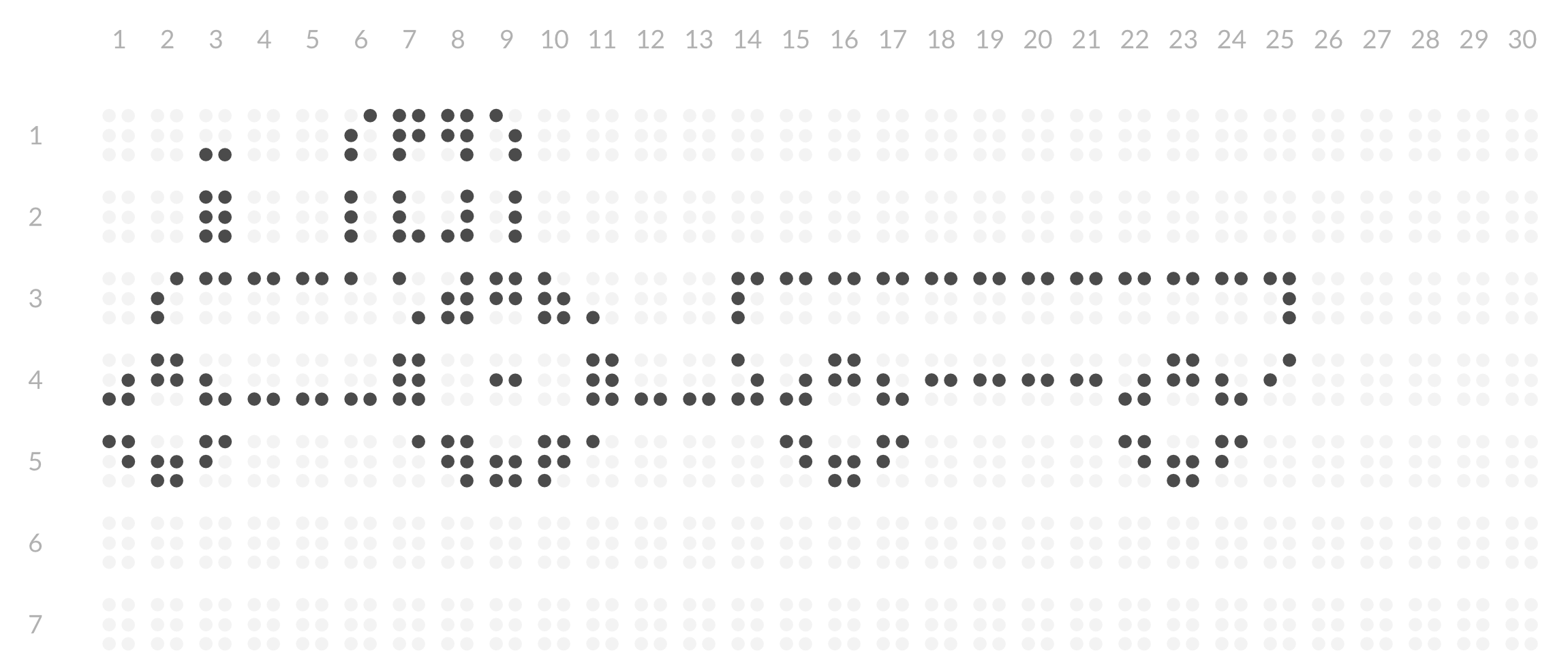 